Smart Snacking in Schools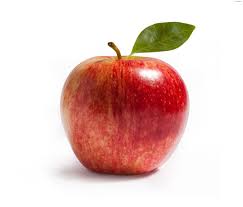 Jackson County Central Parents will be responsible for sending snacks with their child/children if they choose to.  Teachers may choose to set up a snack program in their individual classes.  Kindergarten students will continue to receive one skim or 1% milk at no cost for snack break during the school day.  Below is a list of nutritious snack ideas to send with your child/children during the school day.  Please limit snacks that provide empty calories, which mean they lack nutrients and snacks that are high in fat, sodium, and sugar (Soda, cookies, chips, cake, donuts, etc.). Preferred Snacks and Beverages for StudentsString Cheese or Low-Fat CheeseCottage CheeseHard Boiled EggsRaisins or Other Dried Fruit with No Added SugarFresh Vegetables (Celery, Carrots, Peppers, Cucumbers, Cherry Tomatoes, Snap Peas, Broccoli, etc.)Fresh Fruits (Bananas, Apples, Oranges, Peaches, Grapes, Strawberries, Blackberries, Cantaloupe, etc.)Fruit Cups in 100% JuiceApplesauce (Unsweetened)Graham CrackersLow-Fat Yogurt or Greek YogurtWhole Grain Tortilla ChipsWhole Grain CrackersPopcorn with No Added Salt or ButterGranola and Cereal Bars-Look for bars that are low in fat and sugarsWhole Wheat English Muffins, Pitas, or TortillasWhole Grain Dry Cereals with No Added SugarsDipping Ideas: Peanut Butter, Salsa, Low-Fat Dressings, Hummus, and GuacamoleBeverages: Water, 1% or Skim Milk, 100% Fruit JuiceThank you for creating a healthy school environment for our students!